Cuestionario sobre los servicios de posadopción (PASQ)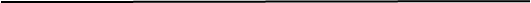 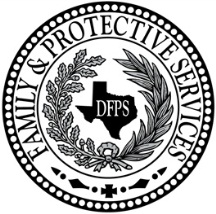 Servicios de Protección al Menor. Servicios subcontratados para el clienteProveedor:       Apellido de la familia: (NO ES OBLIGATORIO) ________________________________________                                               Agradecemos sus comentarios. Gracias por contestar este cuestionario. Objetivo: El objetivo de este cuestionario es conocer su opinión sobre la calidad de los servicios ofrecidos por el subcontratista de servicios de posadopción. Cada año, en el mes de abril, el subcontratista dará este cuestionario a todas las familias que recibieron servicios de posadopción durante el año actual del contrato. Instrucciones: Marque una respuesta en cada oración.  Si una oración no se aplica a su caso, marque "NA".  Sus respuestas serán confidenciales.  Devuelva el cuestionario terminado en el sobre adjunto con la dirección impresa o envíelo por correo electrónico a (Contractor to insert email address).  Comentarios:  Si contestó “En desacuerdo” o “Totalmente en desacuerdo” a alguna pregunta, explique por qué.  Puede escribir al otro lado de la página si necesita más espacio. Marque una respuesta en cada oración.Totalmente de acuerdoDe acuerdoEn desacuerdoTotalmente en desacuerdoNALos servicios de posadopción nos ayudaron a identificar nuestras necesidades y a adaptarnos a la adopción.     Pudimos llamar a empleados de la agencia tanto en horas de oficina como fuera del horario normal en casos de  emergencia.         Después de entregarle al contratista nuestro paquete de solicitud, mi familia recibió un Plan de servicios en un plazo de 30 días.    El contratista nos brindó o nos envió a servicios y recursos que necesitábamos.Sentimos que era seguro ir a los lugares donde nos daban servicios, y nos sentimos seguros al estar en esos lugares.  El Plan de servicios fue hecho con tacto y respeto a nuestras necesidades familiares tras la adopción.    Recibimos servicios por un tiempo suficiente para avanzar en lo relativo a nuestras necesidades por la adopción.   Recibimos servicios o remisiones para los asuntos relacionados con la adopción que queríamos tratar.      Los servicios que recibimos ayudaron a que mi familia se mantuviera unida.    Los servicios que recibimos nos ayudaron a entender y sobrellevar el historial de trauma de nuestro hijo y las necesidades conductuales o emocionales derivadas de ello.   Los servicios que recibimos nos ayudaron a mejorar las necesidades educativas de mi hijo.    